Учреждение: ГБДОУ детский сад №26	Номер группы: Все группы	Темы семинара (выберите темы, освещенные во время семинара с родителями):Ответственность родителей, ответственность пешеходов. ПДД для родителей.Что такое безопасное поведение на дорогах? Как помочь ребенку развить навыки безопасного поведения на дорогах? Приемы и методы  воспитания.Психофизиологические особенности детей дошкольного возраста, влияние этих особенностей на поведение детейНа дорогах.*Правила безопасного поведения на дорогах:*дорожные ловушки,*безопасность в темное время суток,*ребенок в автомобиле.*Правила поведения в маршрутных транспортных средствах.*Формирование в семье культуры безопасного поведения на дорогах. Практические примеры и лайфхаки (подведение итогов и закрепление знаний).Дата проведения и количество участников:Дата проведения/количество участников/% от заявленного количества родителей (29 марта/4 родителей/ 100%)Занятие проведено (выберите и выделите ваш формат проведения):*в полном объеме по сценарию занятия отдельные блоки свой вариант  	Оцените проведение занятия, используйте значения от 1 до 10, где 1 — минимальная оценка, 10 — высшая:включенность и активность участников в ходе проведения семинара 8	усвоение теории (знают, имеют представление) 8	готовность к применению рекомендаций и использованию предложенных форм воспитания у детей культуры безопасного поведения на дорогах 8Методический отзыв о содержании и проведении семинара (заполняется по желанию для промежуточной фиксации, анализа данных и для более эффективного и оперативного подведения итогов по завершении курса):Просим вас указать, как оценивают общую результативность семинара родители, а также указать среднюю оценку по каждому критерию для всей группы родителей:Ответственный (-е) за проведение семинара: Ковалькова М.Е., Быкова Т.А., Сиверцева А.С., Митриоква Л.И., Павлова Н.А,, Абдулова Е.К., Железнова Е.С.	Приложите к отчету несколько ярких фотографий, наилучшим образом иллюстрирующих образовательный процесс на семинаре.Фото к отчету: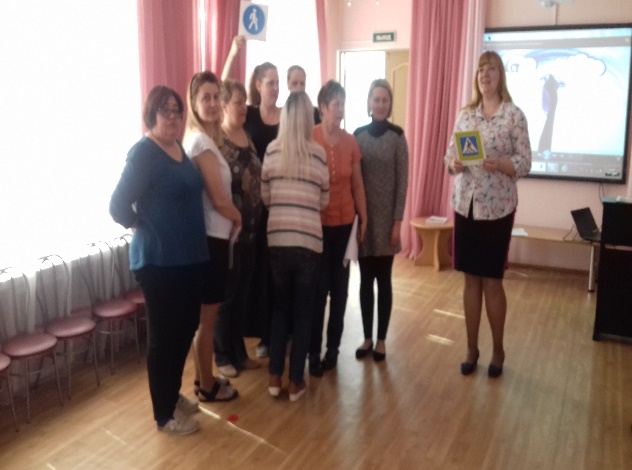 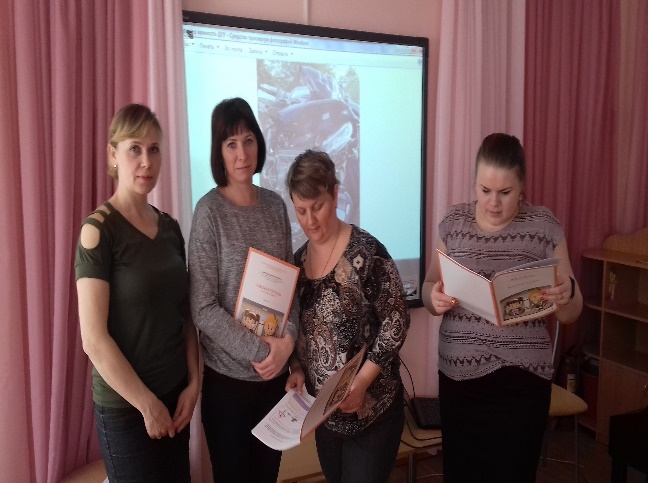 Критерий оценкиСредняя оценка по всей группе родителейПолезность и новизна информации                10Доступность изложения                    9Практическая применимость рекомендаций                    10